YALE SCHOOL OF MEDICINEDepartment of Pathology2019-20 Research in Progress Series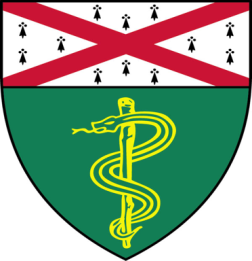 Jacqueline Starrett, (Politi Lab)Ph.D. Student“Overcoming Resistance to First-Line Osimertinib in EGFR  Mutant Mouse Models of Lung Adenocarcinoma”AndAngelo Porciuncula, (Schalper Lab)Associate Research Scientist “Exploring the Role of Dendritic Cells in Non-Small Cell Lung Cancer”Tuesday, February 25th, 20209:30 to 10:30 a.m. TAC Auditorium, N-107, 300 Cedar StreetCoffee & refreshments beforehand- TAC LobbyQuestions? Wendy Folsom, Pathology:  Wendy.Folsom@yale.edu, LH315, 785-3478